Agenda10.12.2011 Dîner de Fin d’Année – Kikuoka Golf ClubProgramme de l’excursionVisite du village MittelbergheimPrésentation du vignoble par le Syndicat des vigneronsApéritif à l’Hôtel de VilleDéjeuner à l’Hôtel-Restaurant « Au Bœuf Rouge » à Niederschaeffolsheimchez François  GOLLA , Conseiller Culinaire du Bailliage d’AlsaceVisite et dégustation au Domaine LOEW à Westhoffenchez Étienne LOEW , vigneron et Échanson du Bailliage d’AlsaceConfrérie de la Chaîne des Rôtisseurs a.s.b.l.14, op der HeedL-1747 Luxembourg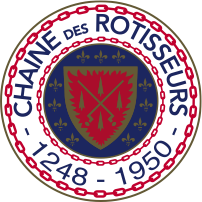 La Confrérie de la Chaîne des Rôtisseurs a.s.b.l.Bailliage du Grand-Duché de Luxembourga le grand plaisir de vous inviter au VOYAGE EN ALSACEchez notre confrère François GollaRestaurant « Au Bœuf Rouge »39, rue du Général-De-Gaulle
F – 67500 NiederschaeffolsheimDimanche, le 6 Novembre 2011 à 06.30 hr au Garage Intini - 8b,route de Longwwy   L-8080 Bertrange Départ du bus à 07.00 hrs précisesTenue de ville & Ruban Sautoir de rigueurPLACES LIMITÉES Voyage en AlsaceDimanche, le 6 Novembre 2011 Restaurant « Au Bœuf Rouge »39, rue du Général-De-Gaulle
F – 67500 Niederschaeffolsheim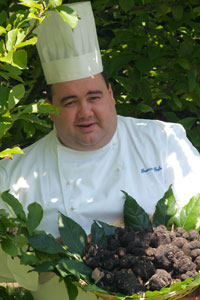 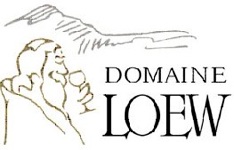  Francis Sandt						Lino IntiniBailli-Délégué					      Chargé de presseMenuConsommé de chanterelles, ravioles et poudre de chanterelles, dés des foie gras****Filet de limande-sole saisi au beurre salé, aux noisettes du Piémont et écume de Citron****Quasi de veau servi rosé, cannellonis au gratin, quelques champignons des bois****Les gourmandises du Père Noël****Petits fours et mignardisesPrix du Menu 120,00 € par personneVoyage en bus, boissons et café comprisNous vous rappelons que toutes les boissons commandées en dehors de celles prévues à l’apéritif et au déjeuner sont à payer directement aux serveurs.Merci de bien vouloir nous renvoyer la fiche d’inscription par fax au       +352 76 90 88 ou par courrier le 24 Octobre 2011 au plus tard.Paiement au CCP IBAN  LU20 1111 0281 5727 0000de la Chaîne des Rôtisseurs vaut inscription.
